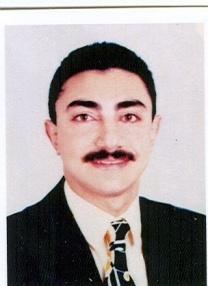 Executive Summary"Specialist in high volume portfolio accounts development with a reputation for extreme retention levels"Highly motivated and skilled professional, willing to relocate, seeks career advancement within dynamic, high growth organization that welcomes fresh ideas, initiative, dedication and experience where I can find opportunities for growth both personally & professionally ,lead a team to help it achieve organizational goals , demanding excellence in consistently meeting business objectives and exceeding revenues quotas. Exceptional ability to work under high pressure, offering 20+ years of significantly increasing responsibilities and a proven track record in both the public and private sector.Core Skills and AbilitiesCashflow control, Management accounts, financial forecasting, Preparation & Managing budget.GAAP, Economic awareness, interpreting financial data, Auditing, Strategic thinking.Predicting future trends, Supervisory skills, Financial regulations, Decision making, Effective delegation. Conflict resolution, Attention to detail, Communication and Presentation skills, Problems solving, Mentality and analytical thought, Negotiating, High levels of integrity, Punctuality.Qualification HighlightsSpearhead all aspects of management support, including communication, troubleshooting...Deep understanding of financial Know-how for both Personal and Professional succes, BDP.Thrives under the pressure of leadership and business targets.Technically competent and rapidly adapt to new technologies and possess expertise with MS Word, PowerPoint, Excel, Access, with extensive experience in a variety of software systems and databases using all programs  Oracle – ERP – SAP – IFRS - M.S etc..Provide robust modeling and reporting to facilitate executive-level decision makingAnalytical mind, critical thinking, organizational and leadership abilities. Attention to detail and math skills ,support operations through analysis of key performance indicators (KPI) and trends.Consensus-driven communicator; liaise across various business units and promote organizational success.Work ExperiencePhysiotherapy Medical Center                            Cairo – Egypt    Finance & Admin Manager        01.2014 – PresentDelivered process and control improvements and successfully implemented an ERP system.Significant contributor to the increase in operating profits from less than $150,000 to more than $2million. Wonder Travel & Tourism                                   Cairo – Egypt                      Finance Manager          2.2013 – 01.2014Developed & Implemented a contingency plan during tough economic conditions to save $200,000 per year.Home Investment for Construction                  Cairo – Egypt        Finance Manager                      01.2012 – 02.2013Recruited and trained 4 team members to improve timescales for closing monthly accounts.Nirvana Tavel & Tourism                                    Abu Dhabi – UAE  Financial Controller                  12.2008 – 12.2011Revamped consolidated KPI management reporting to balance operations performance to financial results.Hired Business Development Manager to target new customers & increased sales by 12%.Omeir  Bin Youssef Holding Group                   Abu Dhabi - UAE   Deputy Finance Manager        05.2003 – 12.2008Implemented accounting package from Tab  & Fas System to E.Travel Oracle system under ERP – SAP.Contributed to 12% growth trend by developing strategic recommendations. Abu Dhabi Women Association                       Abu Dhabi – UAE  Senior Internal Auditor            03.2000 – 04.2003  Improved Internal Audit score from 5 significant issues to 0 in the first year.Development of administrative communications system and the transition to e-business.National Societe Generale Bank (N.S.G.B)     Cairo – Egypt         Supervisor                                 05.1993 –  08.1999Contributed to 12% growth trend by developing strategic recommendations for management.Education /  CertificationsP.D in Modern Financial Techniques, Management & Control       Amadeus Abu Dhabi – UAE.         P.D in Financial Analysis & Risk Management                                    Cairo University – Egypt.B.Com  Accounting Branch – Grade V. Good                                       Ain Shams University ,Cairo – EgyptEnglish High School Diploma                                                                   Es-Salam College School, Cairo – Egypt.Professional TrainingStrategic planning & Execution                                           University of Virginia.Business English Networking                                               University of Washington.Fundamentals of quantitative modeling                           Wharton University of Pennsylvania.Business development and Successful Manager             Studies in British Council.Banking Credit Management – B.C.M                                American University in Cairo – AUC.Toefel English Certificate 1995                                            British Council in Cairo.Banking of operation principals                                          C.B.E Central Bank of Egypt.Principals of Customer Services                                          National Societe Genrale Bank S.A.E - N.S.G.B – M.B.Training at Operation Departments                                   Cairo and Paris Bank – CPB - Marghany branch.   Computer High Courses                                                        Al-Ahram Management & Computer Center – AMAC.N.B.: Major details of technical courses are illustrated in an attached copyLanguage SkillsArabic       :       Mother TongueEnglish      :       FluentFrench      :       Intermediate